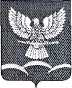 АДМИНИСТРАЦИИ НОВОТИТАРОВСКОГО СЕЛЬСКОГО ПОСЕЛЕНИЯ ДИНСКОГО РАЙОНАПОСТАНОВЛЕНИЕОт   18.04.2017                                                                                    № 128Станица НовотитаровскаяОб утверждении Порядка принятия решения о подготовкеи реализации бюджетных инвестиций в объекты капитальногостроительства муниципальной собственности Новотитаровского сельского посления Динского района и приобретение объектов недвижимого имущества в муниципальную собственность Новотитаровского сельского поселения Динского районаВ соответствии со статьей 79 Бюджетного кодекса Российской Федерации, руководствуясь статьей 65 Устава Новотитаровского сельского поселения Динского района,  п о с т а н о в л я ю:1.Утвердить Порядок принятия решения о подготовке и реализации бюджетных инвестиций в объекты капитального строительства муниципальной собственности Новотитаровского сельского поселения Динского района и приобретение объектов недвижимого имущества в муниципальную собственность Новотитаровского сельского поселения Динского района согласно приложению к настоящему постановлению.2. Начальнику финансово-экономического отдела (Кожевникова) обнародовать настоящее постановление  и разместить его  на официальном сайте администрации Новотитаровского сельского поселения Динского района.3.  Контроль за выполнением настоящего постановления оставляю за собой.4. Настоящее постановление вступает в силу  после его официального обнародования.Глава Новотитаровскогосельского поселения							С. К. Кошман